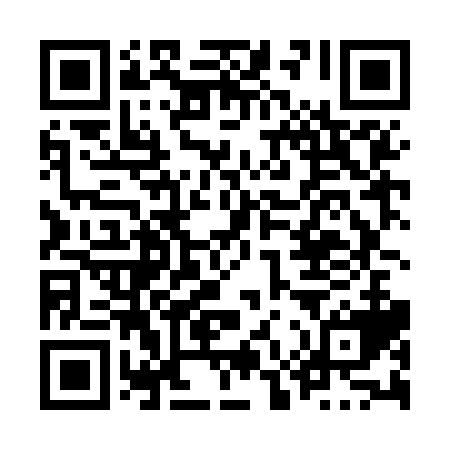 Ramadan times for Harriets Corners, Ontario, CanadaMon 11 Mar 2024 - Wed 10 Apr 2024High Latitude Method: Angle Based RulePrayer Calculation Method: Islamic Society of North AmericaAsar Calculation Method: HanafiPrayer times provided by https://www.salahtimes.comDateDayFajrSuhurSunriseDhuhrAsrIftarMaghribIsha11Mon6:086:087:291:205:227:117:118:3212Tue6:066:067:271:195:237:137:138:3413Wed6:046:047:251:195:247:147:148:3514Thu6:026:027:231:195:257:157:158:3615Fri6:006:007:211:195:267:177:178:3816Sat5:585:587:191:185:277:187:188:3917Sun5:565:567:181:185:287:197:198:4118Mon5:545:547:161:185:297:207:208:4219Tue5:525:527:141:175:307:227:228:4420Wed5:505:507:121:175:317:237:238:4521Thu5:485:487:101:175:327:247:248:4622Fri5:465:467:081:165:337:267:268:4823Sat5:445:447:061:165:347:277:278:4924Sun5:425:427:041:165:357:287:288:5125Mon5:405:407:021:165:367:307:308:5226Tue5:385:387:001:155:377:317:318:5427Wed5:365:366:591:155:387:327:328:5528Thu5:345:346:571:155:397:337:338:5729Fri5:325:326:551:145:407:357:358:5830Sat5:295:296:531:145:417:367:369:0031Sun5:275:276:511:145:427:377:379:011Mon5:255:256:491:135:437:397:399:032Tue5:235:236:471:135:447:407:409:043Wed5:215:216:451:135:457:417:419:064Thu5:195:196:431:135:467:427:429:075Fri5:175:176:421:125:467:447:449:096Sat5:155:156:401:125:477:457:459:117Sun5:125:126:381:125:487:467:469:128Mon5:105:106:361:115:497:487:489:149Tue5:085:086:341:115:507:497:499:1510Wed5:065:066:321:115:517:507:509:17